Publicado en Catalunya el 25/11/2014 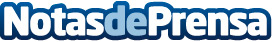 Entrega de premis del concurs “A l’Esport, Bon RotlletL’amistat, el companyerisme i la tolerància a l’esport han estat premiades al concurs del Bon RotlletDatos de contacto:La Selva - A l'Esport bon rotlletNota de prensa publicada en: https://www.notasdeprensa.es/entrega-de-premis-del-concurs-a-l-esport-bon Categorias: Educación Cataluña Otros deportes Premios http://www.notasdeprensa.es